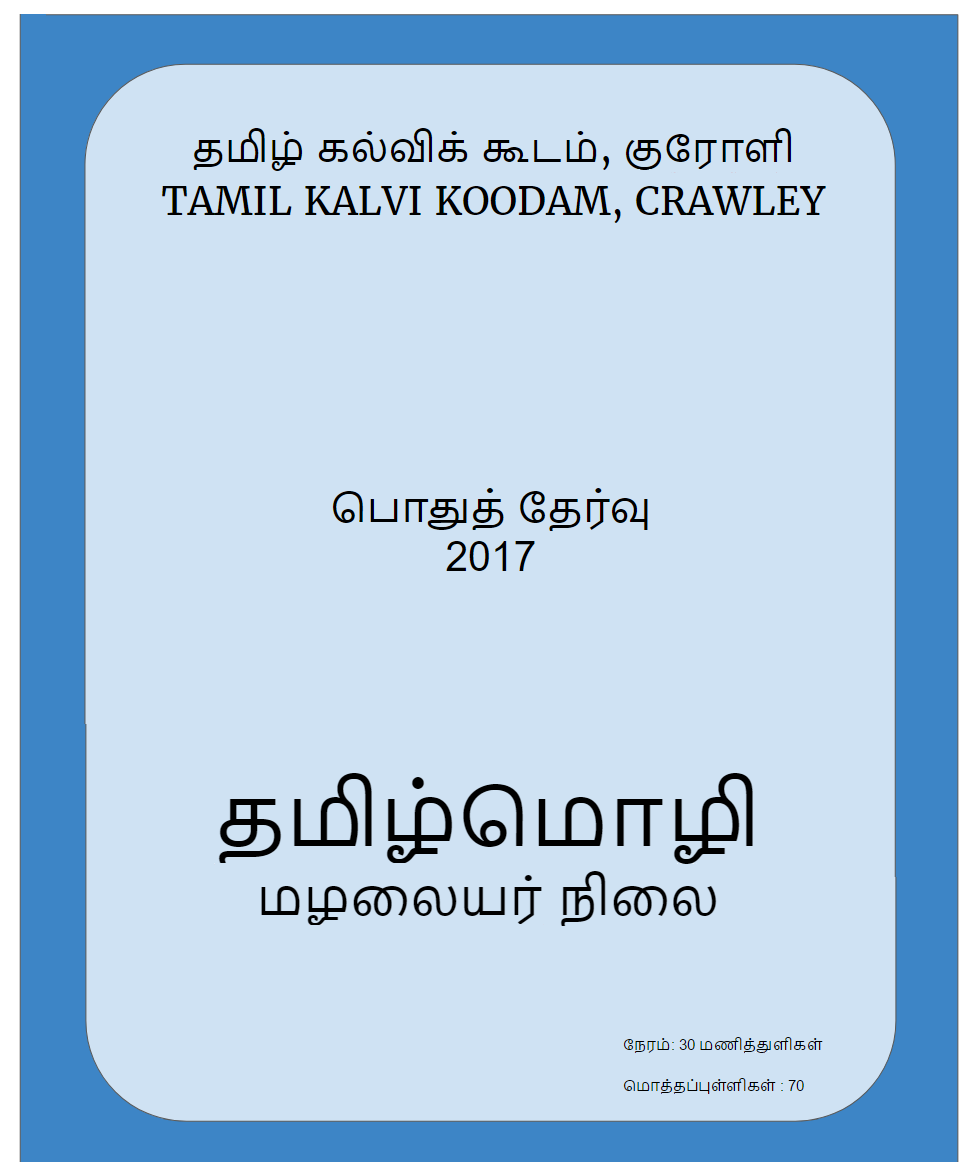 எழுத்துக்களை கண்டறிந்து உரக்க சொல்லுக. தமிழில் எண்களை சொல்லுக.கீழ்வரும் பூக்களை அறிந்து சொல்லுக. கீழ்வரும் உணவுகளை அறிந்து சொல்லுக. கீழ்வரும் வண்ணங்களை அறிந்து சொல்லுக. படத்தைப் பார்த்து, அதன் பெயரை சொல்லுக. உங்களுக்கு தெரிந்த தமிழ் பாடல் ஒன்றை பாடுங்கள் .ப ட் ம ப் ழ ய ச் க த த் ர வ வ் க் ந த் ந் ர் ங ற ற் ல ல் ள ன ன் ண ள் ண் ஞ ஞ் அ ஆ இ ஈ உ ஊ எ ஏ ஐ ஒ ஓ ஒள ஃபுள்ளிகள் 2516273849510புள்ளிகள் 10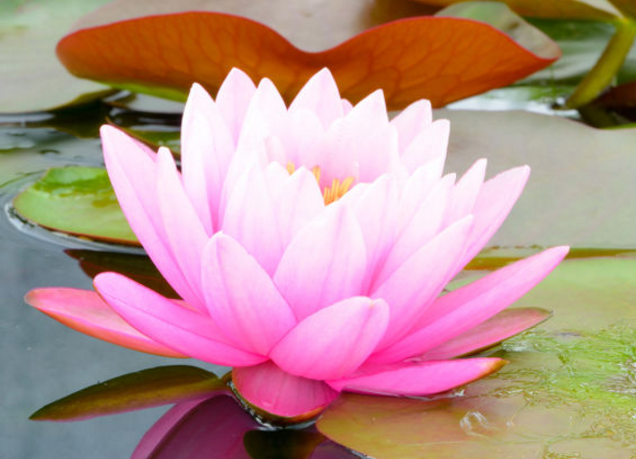 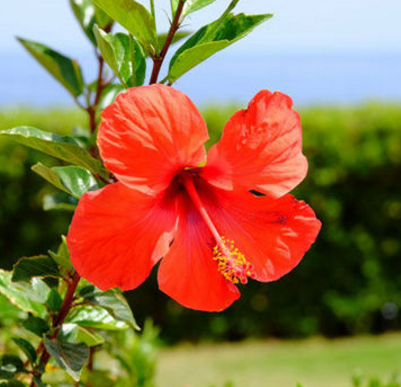 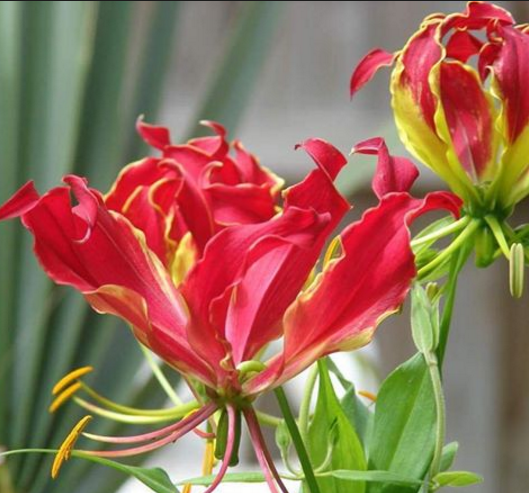 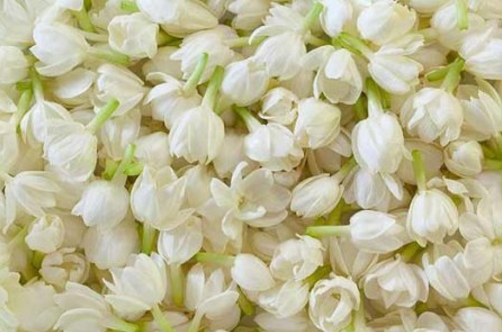 புள்ளிகள் 4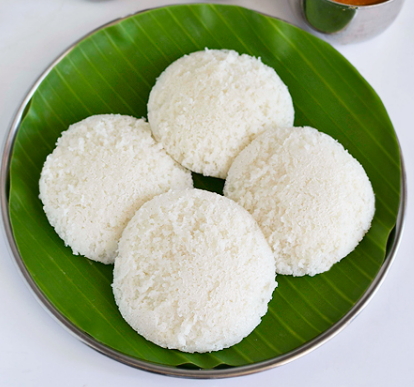 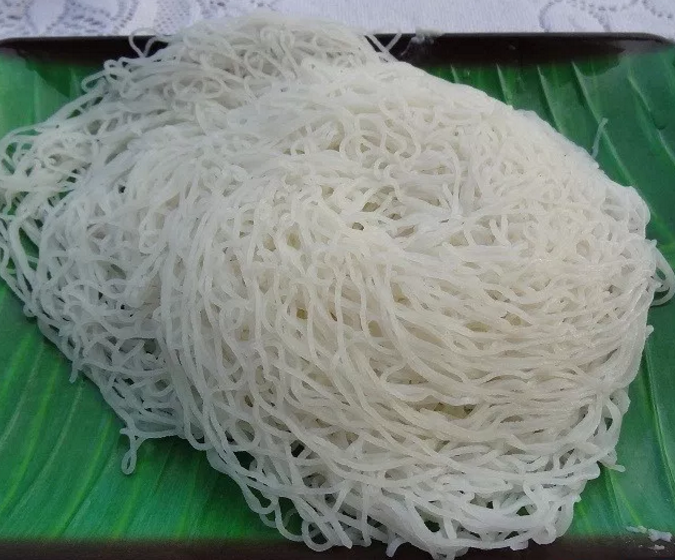 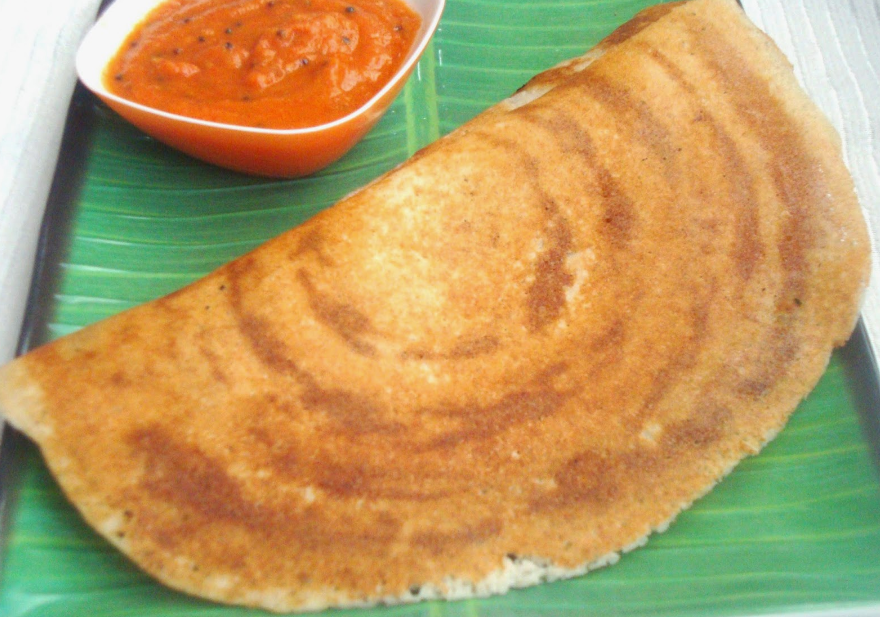 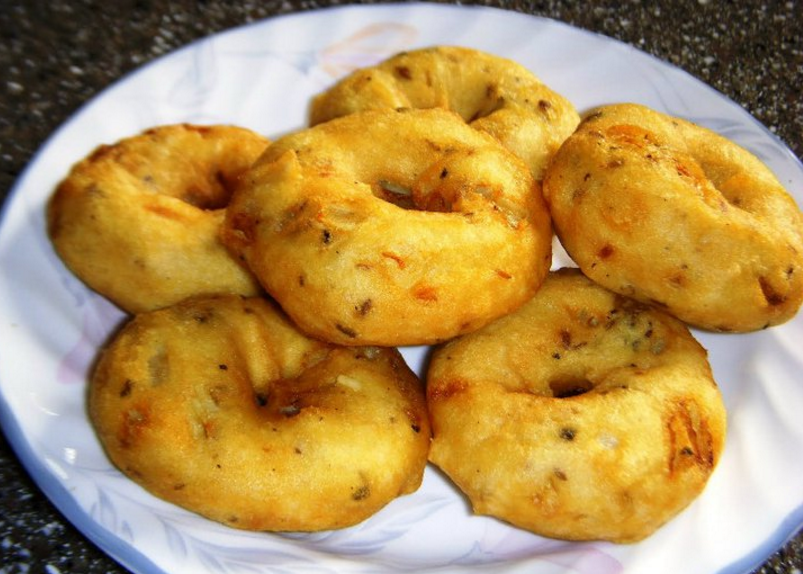 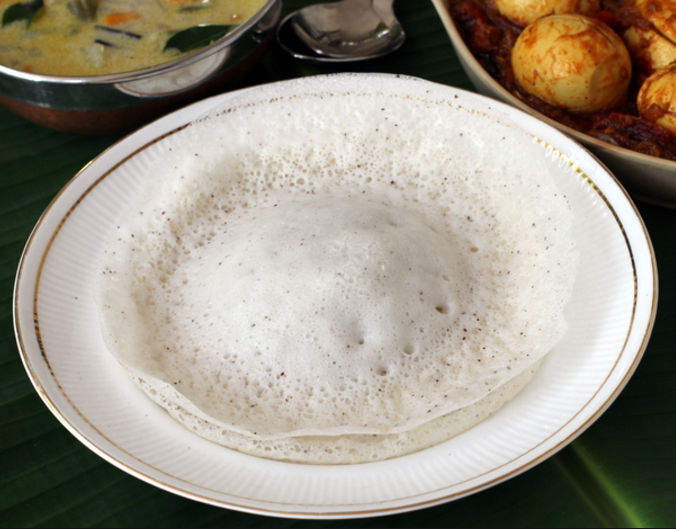 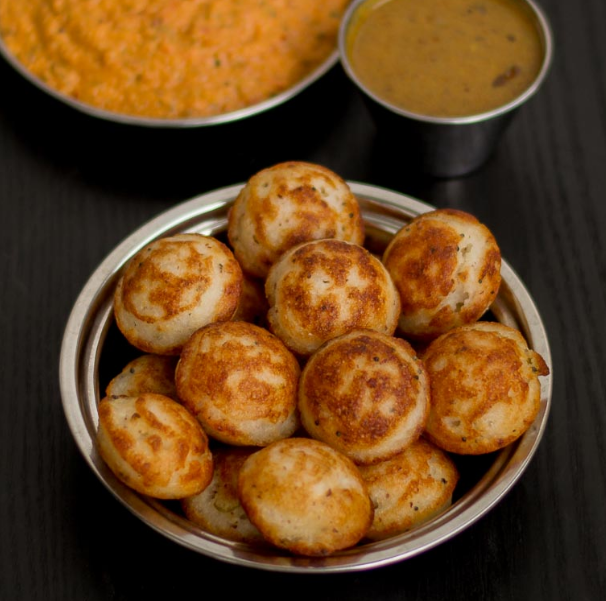 புள்ளிகள் 6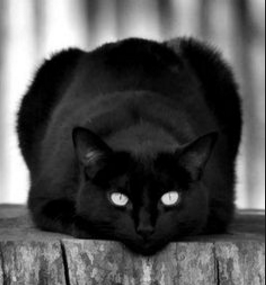 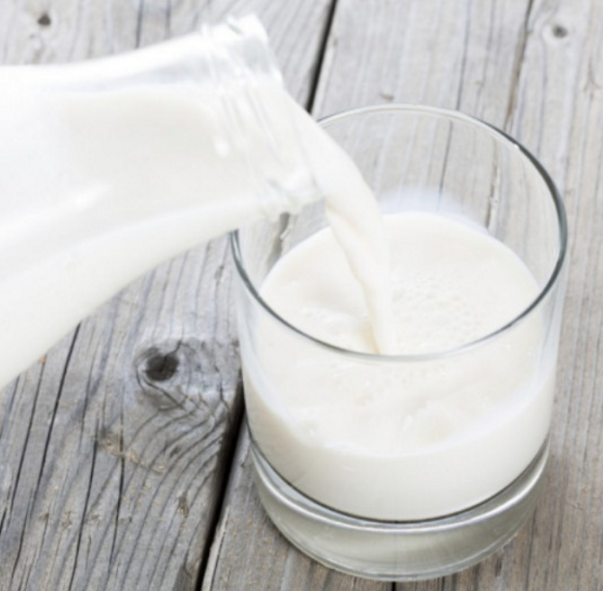 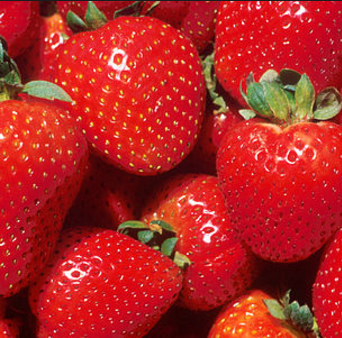 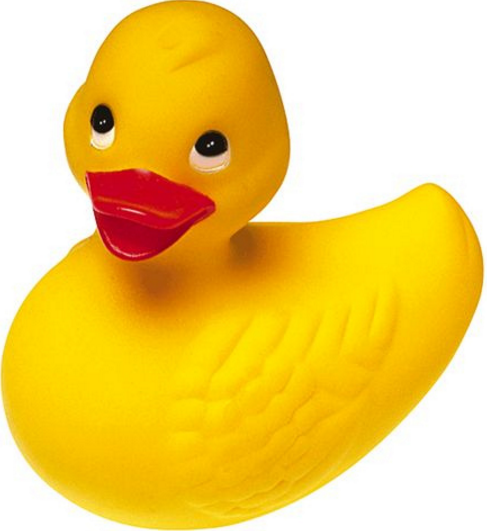 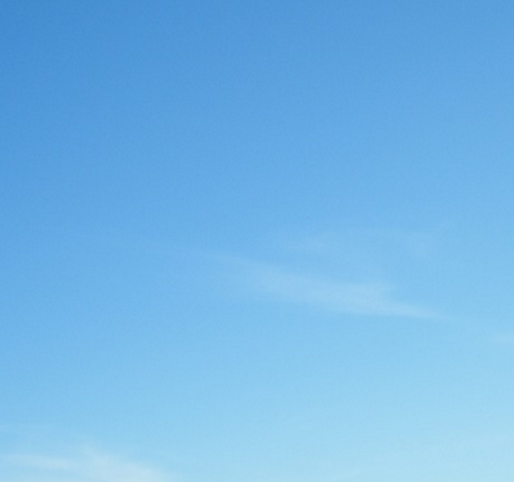 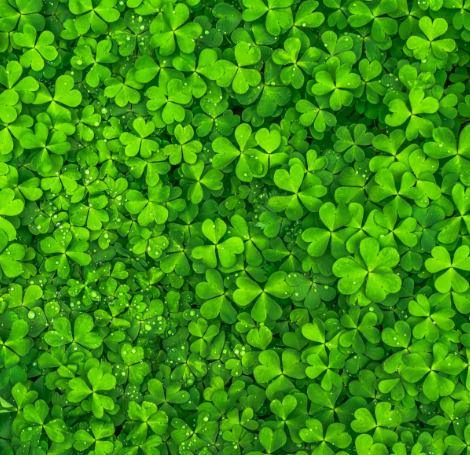 புள்ளிகள் 5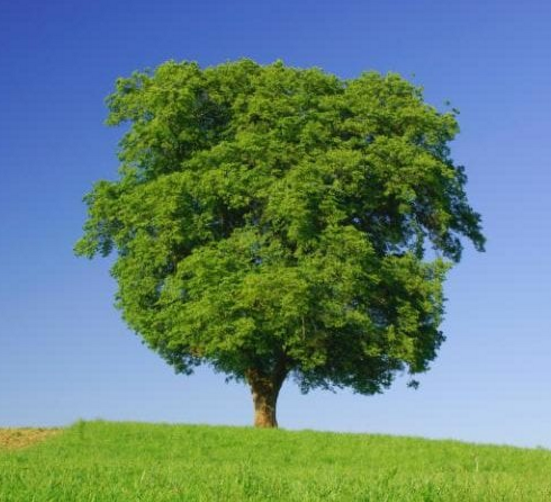 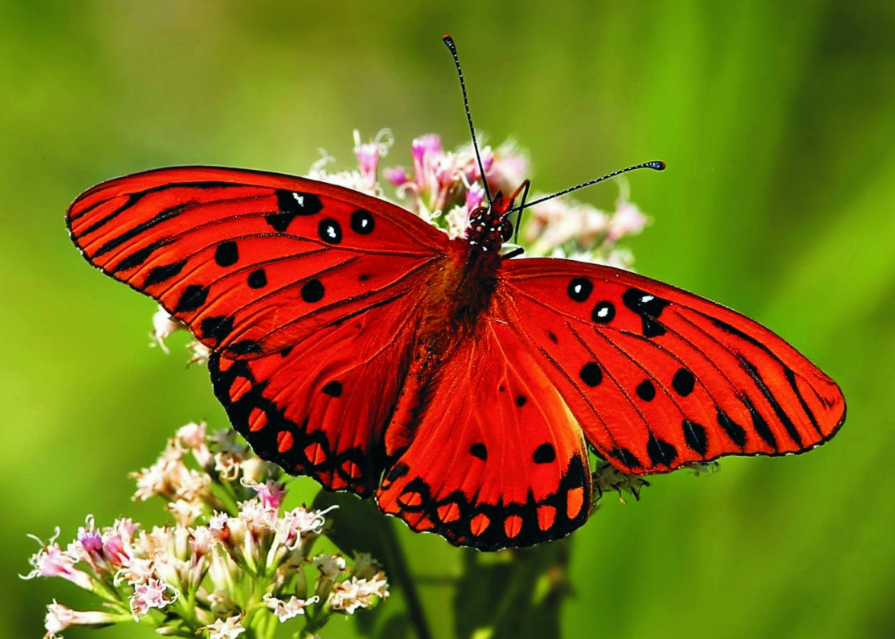 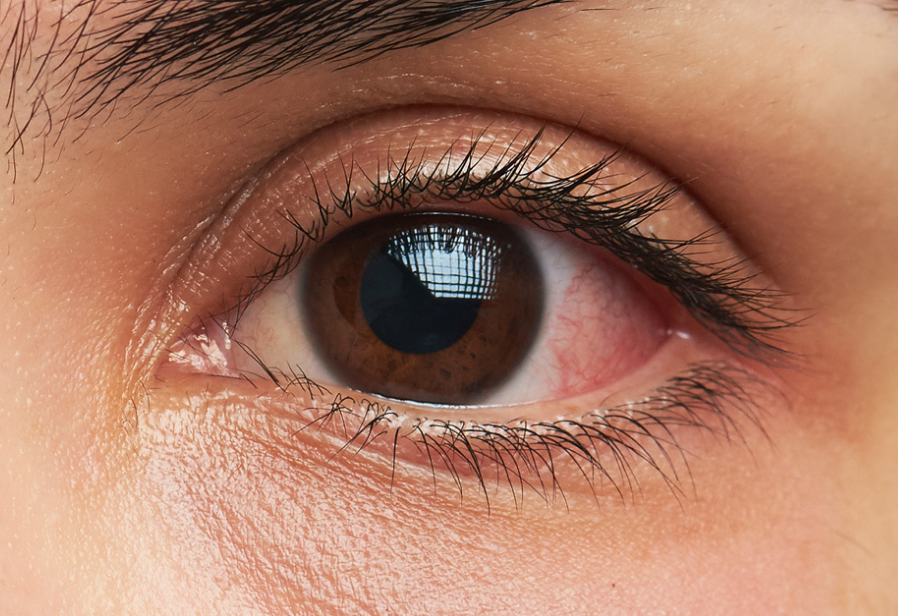 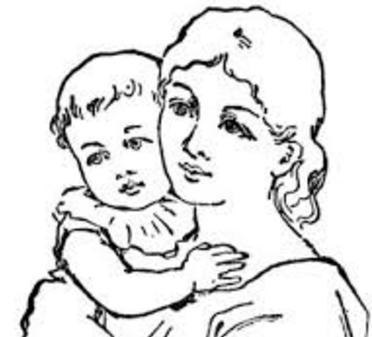 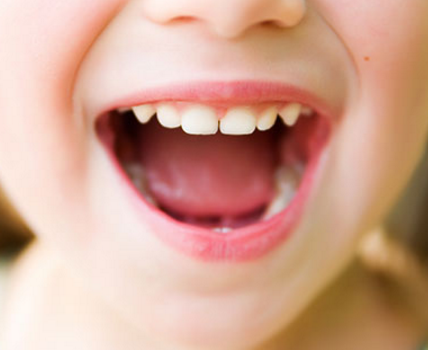 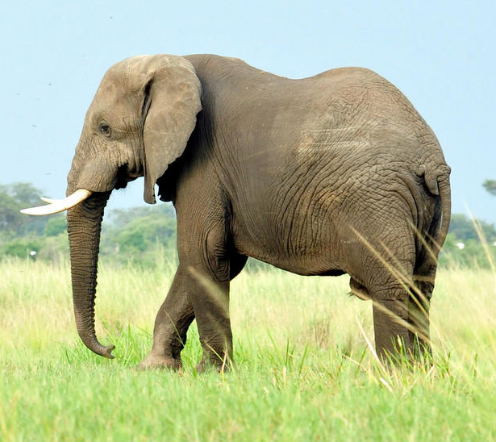 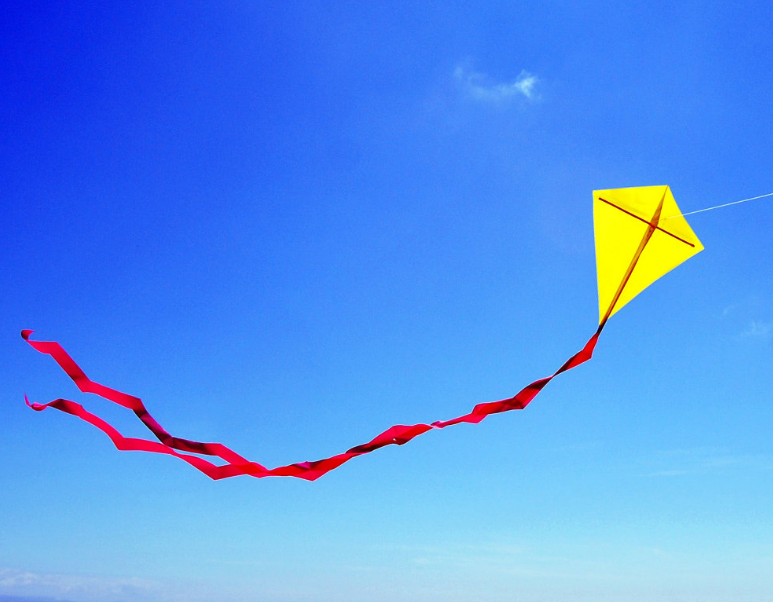 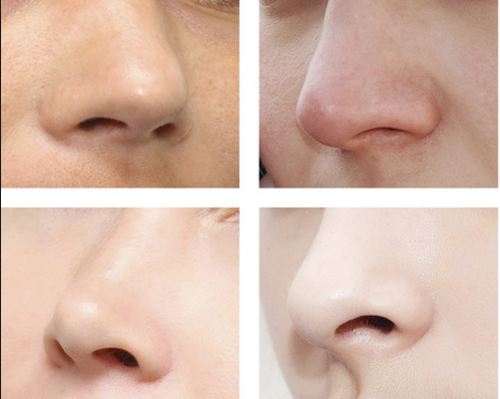 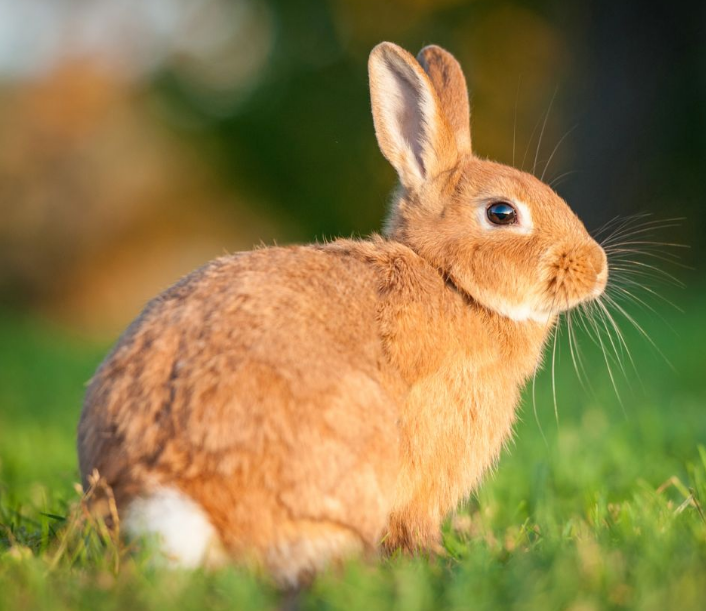 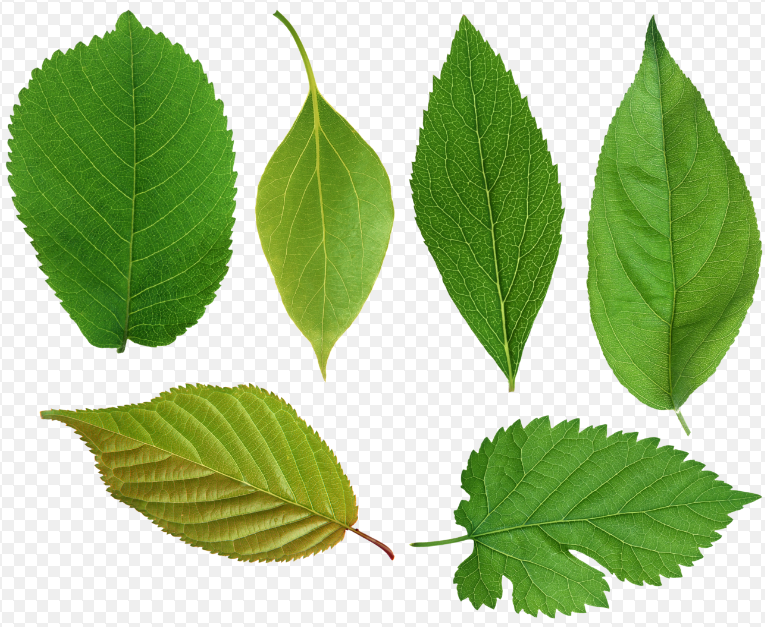 புள்ளிகள் 10புள்ளிகள் 10